Scoil Bhríde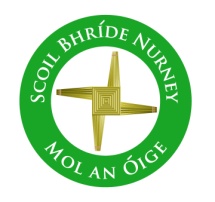 Nurney, Co. KildareTelephone: (045) 526767www.nurneyns.comsbnurney@gmail.com  17th November 2021Dear Parents/GuardiansDates for your diarySchool closes at 12:30pm on November 18th for all pupils as staff must attend Department of Education training in the New Primary Language Curriculum. The bus has been told.School closes at 2pm on December 2nd for all pupils to facilitate a staff meeting and fire safety training. The bus has been told. School will close for the Christmas holidays on Wednesday December 22nd for all pupils at 12.30pm. Buses have been told. The school will re-open on Thursday January 6th 2022 for all pupils at 9.20amHamper Raffle for pupils in memory of Catherine O’Donoghue late of Walterstown Nurney (partner of our great school caretaker Pat)At this time of year, we like to think of others less fortunate. Last year we organized a Jersey Day in memory of Catherine O’Donoghue (partner of our great school caretaker Pat). Catherine was a founding member of ‘The Dining Room’, a homeless support service which provides hot food and drinks, soup, sandwiches, clothing and sleeping bags in Newbridge twice a week for up to 50 people and various families per night. This charitable work has never been more important in light of COVID-19 and the run up to Christmas.This year the boys and girls from 6th class and their great teacher Ms. Butler are organizing the raffle of two Hampers for all pupils in the school on Monday December 13th. All funds raised go towards ‘The Dining Room’ homeless support service. More details on the raffle and how to buy tickets will be in next week’s school newsletter.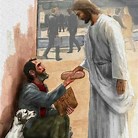 Thank you, Catherine, on leaving a lasting legacy of care, compassion, love and gratitude behind you and teaching all of us a valuable lesson in how to live and follow in Jesus’ footsteps in a most simple way. RIPWednesday Note and school information also available on www.nurneyns.comThank you for your co-operation with the above.______________________________Vinny Thorpe – Principal (Doctoral Student) M.Ed (SL), MA.Comp.Mus, H.Dip.Prim.Ed, H.Dip.Mus.Tech, P.Grad.Dip.Ed.St(SEN), B.Mus.Ed(H.Dip.Ed), Dip.Mus.Ed, T.Dip.ICTScoil BhrídeNurney, Co. KildareTelephone: (045) 526767www.nurneyns.comsbnurney@gmail.com  17th November 2021Dear Parents/GuardiansDates for your diarySchool closes at 12:30pm on November 18th for all pupils as staff must attend Department of Education training in the New Primary Language Curriculum. The bus has been told.School closes at 2pm on December 2nd for all pupils to facilitate a staff meeting and fire safety training. The bus has been told. School will close for the Christmas holidays on Wednesday December 22nd for all pupils at 12.30pm. Buses have been told. The school will re-open on Thursday January 6th 2022 for all pupils at 9.20amHamper Raffle for pupils in memory of Catherine O’Donoghue late of Walterstown Nurney (partner of our great school caretaker Pat)At this time of year, we like to think of others less fortunate. Last year we organized a Jersey Day in memory of Catherine O’Donoghue (partner of our great school caretaker Pat). Catherine was a founding member of ‘The Dining Room’, a homeless support service which provides hot food and drinks, soup, sandwiches, clothing and sleeping bags in Newbridge twice a week for up to 50 people and various families per night. This charitable work has never been more important in light of COVID-19 and the run up to Christmas.This year the boys and girls from 6th class and their great teacher Ms. Butler are organizing the raffle of two Hampers for all pupils in the school on Monday December 13th. All funds raised go towards ‘The Dining Room’ homeless support service. More details on the raffle and how to buy tickets will be in next week’s school newsletter.Thank you, Catherine, on leaving a lasting legacy of care, compassion, love and gratitude behind you and teaching all of us a valuable lesson in how to live and follow in Jesus’ footsteps in a most simple way. RIPWednesday Note and school information also available on www.nurneyns.comThank you for your co-operation with the above.______________________________Vinny Thorpe – Principal (Doctoral Student) M.Ed (SL), MA.Comp.Mus, H.Dip.Prim.Ed, H.Dip.Mus.Tech, P.Grad.Dip.Ed.St(SEN), B.Mus.Ed(H.Dip.Ed), Dip.Mus.Ed, T.Dip.ICT